Проводите выходные с намиГрузия ждет Ваc4дня\3 ночи
Маршрут: Тбилиси – Мцхета - Тбилиси1 День Прибытие в Тбилиси. Трансфер с аэропорта и размещение в отеле.  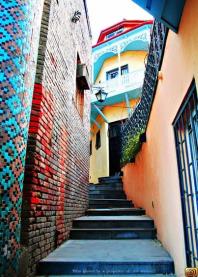 Отдых. Свободный день. Ночь в отеле в Тбилиси. 2 День Завтрак в отеле.Прогулка по местам, которые дышать вечностью и являются гордостью архитектуры столицы гордой Грузии:Кафедральный собор  «Самеба», самый большой православный храм в мире.  Зрелищно, красиво, удивительно. Сразу же ощущается величие замысла архитекторов.Еще один символ города  собор «Метехи» (XIII в) - древняя цитадель и резиденция грузинских царей. По преданию, здесь молилась сама царица Тамара.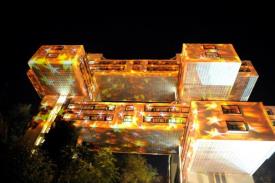 Посетим так же сложнейшее архитектурное творение итальянского архитектора, лицо современного    Тбилиси – Мост Мира. 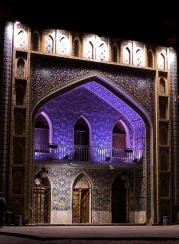 Внимание мы так же уделим Сионскому кафедральному собору. Здесь его ласково называют Сиони, расположен он в живописном месте, на берегу реки Куры. Скромный снаружи, он обладает чудотворной силой. На подъемниках мы поднимемся к  крепости Нарикала ("Неприступная крепость") - душа Тбилиси, с нее открывается захватывающая дух панорама города. Эта цитадель почти так же стара, как и сам город, ее относят к IV в. н. э.  Далее экскурсия во «Мцхета» – древнейший, город, первая столица Грузии, душа этой удивительной страны. Здесь у Вас будет возможность ознакомится с: 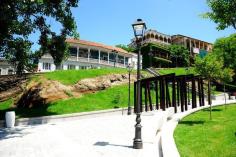 Кафедральным собором «Светицховели»  (XI в). Он же, собор 12-ти апостолов. В основании его покоится Хитон Господень. Благодаря этой святыне Мцхета называют «вторым Иерусалимом». Поднимемся в монастырь Джвари (V в), откуда открывается прекрасная панорама древней столицы (в Иерусалиме есть церковь с таким же названием). По легенде, этот храм был воздвигнут над источавшим благовонное масло (миро) пнём того кедра, под которым молилась просветительница Грузии Святая Нино.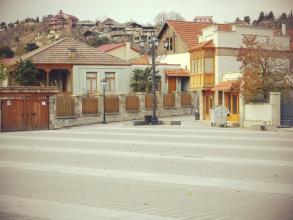 Факультативно (25 долл США с чел) Здесь во Мцхета, мы посетим грузинскую крестьянскую семью. Вы узнаете что такое настоящее грузинское гостеприимство.  Здесь проведем  дегустацию грузинских вин и чачи, узнаем историю виноградной культуры и виноделия из первых уст. Дегустация проводится из глиняных пиал.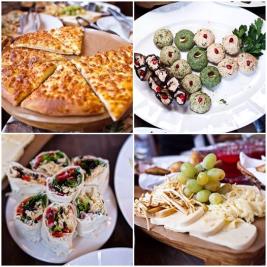  (Вино домашнего изготовления 2-х сортов - красное, белое, чача 2-х сортов - белая и подкрашенная).Так же здесь Вас ждут мастер-классы грузинской кухни (ароматный хлеб в тоне и «грузинский сникерс» - чурчхела) и невероятно вкусный грузинский обед.Возвращение в Тбилиси.Ночь в отеле.3 День.  Завтрак в отеле. Свободный день. По желанию можно заказать факультативные экскурсии (за доп. плату): Увидеть красоту грузинских гор благодаря экскурсии Ананури-Гудаури – Казбеги.Познать зеленую красоту Грузии, Вы сможете на экскурсии Боржоми - Бакуриани (сможете попить целебной воды из источника Боржоми).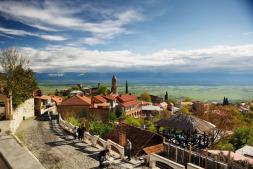 История Грузии откроется перед Вами на экскурсии Гори (музей Й.В. Сталина) и Уплисцихе - каменный город. Насладиться красотой монастырского комплекса «Давид Гареджи», расположенного в скалах Кахетинского региона. 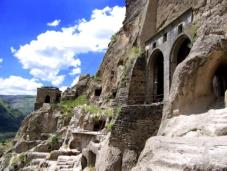 Восхитительная солнечная Кахетия: монастырь Бодбе и город любви Сигнахи.4 День Завтрак в отеле. Свободное время.  Трансфер в аэропорт.   Завершение обслуживания.              ЦЕНЫ УКАЗАНЫ ЗА ЧЕЛОВЕКА В НОМЕРЕ ЗА ВЕСЬ ТУР, в USDВ стоимость тура входит:Трансфер в аэропорт и обратноТранспортное обслуживание в период тураПроживание 3 ночи в гостинице  выбранной Вами категории, ВВСервисы отелей (подробное инфо в прайсах по Тбилиси) Все указанные в туре экскурсииОбслуживание квалифицированного гидаВсе входные билеты Подъемники в Тбилиси на «Нарикала»          МЫ ЖДЕМ ВАС В ГРУЗИИ !!!ПРОЖИВАНИЕ в ТбилисиОтели 3*** Альянс, ДалидаОтели 4****
Ведзиси,
Гарден Вью Бетси, Олд Метехи, Вере паласОтели 4****+ Зп палас, Косте, Копала, Олд Тифлис, Олд Тбилиси
Мариотт Кортьярд 4****+, Тбилиси румс, Холидей инн, 5******При  даблПри  дабл220314370498При  синглПри  сингл272449579792При триплПри трипл206294343451При сингл индивидуальноПри сингл индивидуально338519651867